Academic Senate Rules Committee 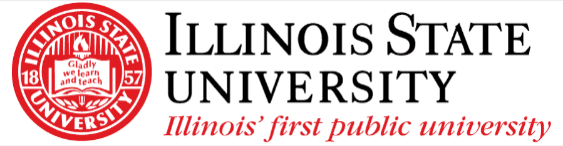 Illinois State University 11/3/2021 Minutes Attendance: Absences: Toth, ZoltekMeeting called at 6:05 p.m. Public Comment (up to 10 minutes)Approval of Minutes for 10.21.21 Motion:  StewartSecond: AldemanPolicy 1.15 – Whistleblower Policy  Little on retaliation and its protections, Trites looking into more policy 2nd paragraph: please note is weird wording as well as gendered language, move to theyAre definitions legally defined? What is gross misuse? Are they unnecessary? Legal must define what the level of misconduct is, not faculty2nd paragraph under employee responsibility: gendered language, make plural Final paragraph under Reporting and Investigation, after disciplinary proceeding, add in accordance with university policyNo period after et. Seq  Will vote on changes after legal comes back to committeePolicy 5.1.8 - Skateboarding Activities PolicyTeri Hammer’s language: other recreational, wheeled devices might be too generalNo comma after recreational, so that wheeled devices such as a wheelchair are allowedChange title to Skateboarding and Recreational Wheeled Devices ActivitiesWrite up version with new changes and run through legal and vote after COE Bylaws Revisions (reviewing strategy for future meetings)  Get volunteers to go through certain sections to go through pages in finer detailSplitting up workload at the end of committeePeters and Miller: pages 2-7Blum and Landfair: pages 8-13COE Bylaws Revisions (starting on p. 1)Inconsistent use of dash with tenure track, no hyphen, it is hyphenated throughout the bylaws and should not be Article II: Purpose of the COEC – change consider and approve to considering and approving Article III: Membership, Section 1 COEC Composition, should add line: Total Membership (20) before section A. Use of number after a written word? Throughout the bylaws, numbers should be included in parentheses after a written number  Article III, Section 1: Faculty: ask COE about the stipulation under Faculty: is it only for lab school faculty or for COE faculty at largeWrite that member of faculty must be COE for one year instead of employed elsewhere for a yearSection 3: change wording under A. Faculty: from one year’s absence to after one year not serving on the COECMeeting adjourned at 6:55 p.m. Todd Stewart (chair) Chloe Miller (co-secretary) Sophia Zoltek (co-secretary)Dylan TothLawrence Landfair Lucky Deutsch Steven Peters Matt Aldeman Bahae SamhanCraig Blum Roberta Trites 